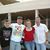 John Morris reviewed Anthony Cunningham Construction — 5 starAugust 11 · Great job!! Left my house just like they found it ! Very polite and courteous, would definitely recommend them anyone ! Thanks Tony !Top of FormAnthony Cunningham Construction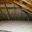 LikeShow more reactionsCommentShareCommentsWrite a comment...Press Enter to post.Bottom of Form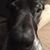 Steven Stivers  recommends Anthony Cunningham Construction.August 7 · I can't say enough about this company. Tony is very thorough and takes pride in his company and his work. We had been having issues with the center great room of our house staying hotter than it should in a fairly new house. Tony checked the ENTIRE house out and looked for any areas of issues that might be contributing to the problem. He found our house didn't have enough vents... only had 6" at most of insulation ... and a few other things that we were able to fix (led light...See MoreTop of FormAnthony Cunningham ConstructionLikeShow more reactionsCommentShareCommentsWrite a comment...Press Enter to post.Bottom of Form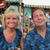 JimandJoann Thompson reviewed Anthony Cunningham Construction— 5 starJuly 14 · Tony and his crew did a wonderful job insulating my attic space and adding more roof vents. He also gave me some good tips on what I could do to make my house more energy efficient. Highly recommended!Top of FormAnthony Cunningham ConstructionLikeShow more reactionsCommentShareCommentsWrite a comment...Press Enter to post.Bottom of Form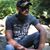 Eric Harrell reviewed Anthony Cunningham Construction — 5 starMay 31 · Had Anthony Do my attic today , His team did a great job. Very fair priced .These people are very professional .They left no mess and made sure they left nothing behind .top notch all the way. Thank you very much.Top of FormAnthony Cunningham ConstructionLikeShow more reactionsCommentShareCommentsWrite a comment...Press Enter to post.Bottom of Form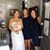 June Jarett Russell reviewed Anthony Cunningham Construction — 5 starMay 21 · Anthony and Aaron were extremely informative and knowledgeable. They were prompt, cleaned up very well and completed the job at a very reasonable price. I highly recommend Anthony and his team to anyone looking for energy saving solutions. I could tell a difference almost immediately in the comfort level of my attic rooms.Top of FormAnthony Cunningham ConstructionLikeShow more reactionsCommentShareCommentsWrite a comment...Press Enter to post.Bottom of Form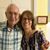 Sharon Reece Vincent  recommends Anthony Cunningham Construction.May 1 · Very professional and efficient They actually care about how the customer feels. I would totally use them againTop of FormAnthony Cunningham ConstructionLikeCommentShareCommentsWrite a comment...Press Enter to post.Bottom of Form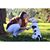 Caitlyn Megan Kennedy reviewed Anthony Cunningham Construction— 5 starApril 30 · Top of FormAnthony Cunningham ConstructionLikeCommentShareCommentsWrite a comment...Press Enter to post.Bottom of Form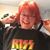 Deb Riney reviewed Anthony Cunningham Construction — 5 starFebruary 25 · NO REASON TO USE ANYONE ELSE! This is the right company for just about any construction job you have. Anthony is fair, reliable, competent, honest AND he truly knows his stuff! He has done a wide variety of home improvement/fixit jobs for me over many years.Top of FormAnthony Cunningham ConstructionLikeCommentShareCommentsWrite a comment...Press Enter to post.Bottom of Form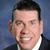 Patrick Carolan reviewed Anthony Cunningham Construction — 5 starFebruary 5 · Anthony did an outstanding job and was very professional! His price was very reasonable and he even installed weather stripping around my front door that I never he asked him to do. I would HIGHLY recommend Anthony to all my neighbors and friends who are looking for an extremely professional and dedicated insulation company.Top of FormAnthony Cunningham ConstructionLikeCommentShareCommentsWrite a comment...Press Enter to post.Bottom of Form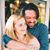 Spencer A. Zimmerman reviewed Anthony Cunningham Construction— 5 starJanuary 22 · Wonderful group and very professional. They took care of our drafting attic space and made sure to check every possible way that air could get into and out of our home before putting in insulation. Highly recommend for any home that needs help staying warm or cool.Top of FormAnthony Cunningham ConstructionLikeCommentShareCommentsWrite a comment...Press Enter to post.Bottom of Form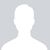 Brad Linzy reviewed Anthony Cunningham Construction — 5 starJanuary 19 · My basement was finished, but someone forgot to consider proper insulation. Anthony and crew gave me a competitive quote to shoot the walls of my drafty basement and he assessed the attic and found some problems there as well. After showing me what the insulation was really like up there, I'm appalled the builder of my home ever passed any inspections in the first place. Abysmal insulation up there, and I'm happy with Tony's work and appreciated his attention to detail. He needed to drill some 2" holes in my basement walls to shoot the material in, and was conscientious in plastering the holes. I highly recommend getting the free energy audit from Tony and taking his advice on how to improve your home's insulation. It's only been a couple hours and already I feel a HUGE difference.Top of Form1Anthony Cunningham ConstructionAnthony Cunningham ConstructionLikeCommentShareBottom of Form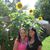 Terri Braun reviewed Anthony Cunningham Construction — 5 starDecember 30, 2017 · Top of FormAnthony Cunningham ConstructionLikeCommentShareCommentsWrite a comment...Press Enter to post.Bottom of Form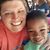 Rachel Gentry reviewed Anthony Cunningham Construction — 5 starDecember 30, 2017 · Awesome to work with! Very reasonable, professional and informed. Highly recommend!Top of FormAnthony Cunningham ConstructionLikeCommentShareCommentsWrite a comment...Press Enter to post.Bottom of Form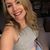 Elizabeth Evans reviewed Anthony Cunningham Construction — 5 starDecember 8, 2017 · Quick and clean service and completely professional!Top of FormAnthony Cunningham ConstructionLikeCommentShareCommentsWrite a comment...Press Enter to post.Bottom of Form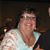 Trudy Pendleton Moore reviewed Anthony Cunningham Construction — 5 starNovember 28, 2017 · Very courteous and very professional.
I was suffering from a respiratory infection and they made sure to take every precaution to keep dust to a minimum. My husband and I highly recommend this company.Top of Form1Anthony Cunningham ConstructionAnthony Cunningham ConstructionLikeCommentShareBottom of Form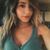 Sladjana Behaderovic reviewed Anthony Cunningham Construction — 5 starNovember 19, 2017 · Top of FormAnthony Cunningham ConstructionLikeCommentShareCommentsWrite a comment...Press Enter to post.Bottom of Form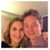 David Stadler reviewed Anthony Cunningham Construction — 5 starNovember 15, 2017 · Anthony is an expert in his field that came highly recommended. He is careful to explain every aspect of the work, why he performs a task, how much it costs, and how that influences the overall energy efficiency of the home. Earlier this week Anthony added over 13 inches of cellulose to my attic and sealed the rest of my home. We can already tell a difference in heat retention and the number of times our furnace turns on.Top of FormAnthony Cunningham ConstructionLikeCommentShareCommentsWrite a comment...Press Enter to post.Bottom of Form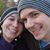 Elizabeth Joy reviewed Anthony Cunningham Construction — 5 starOctober 11, 2017 · Mr. Cunningham is very knowledgeable and thorough. Makes no fuss about winged pests either. Great work!Top of FormAnthony Cunningham ConstructionLikeCommentShareCommentsWrite a comment...Press Enter to post.Bottom of Form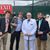 Ryan Watkins reviewed Anthony Cunningham Construction — 5 starSeptember 7, 2017 · Top of FormAnthony Cunningham ConstructionLikeCommentShareCommentsWrite a comment...Press Enter to post.Bottom of Form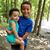 Booker T. Polin III reviewed Anthony Cunningham Construction — 5 starAugust 25, 2017 · I highly recommend these guys for the job....... Very informational with any questions asked.......very trustworthy....... A++++ everything that they ........... they are the BEST of THE BEST....Top of Form1Anthony CunninghamAnthony Cunningham ConstructionLikeCommentShareCommentsWrite a comment...Press Enter to post.Bottom of Form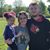 Kelsey Ritchie Nichols reviewed Anthony Cunningham Construction — 5 starAugust 19, 2017 · Top of FormAnthony Cunningham ConstructionLikeCommentShareCommentsWrite a comment...Press Enter to post.Bottom of Form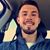 Aaron Blais reviewed Anthony Cunningham Construction — 5 starAugust 19, 2017 · Top of FormAnthony Cunningham ConstructionLikeCommentShareCommentsWrite a comment...Press Enter to post.Bottom of Form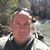 Walter Mattingly reviewed Anthony Cunningham Construction — 5 starAugust 19, 2017 · Showed up when he said he would. Did a great job! Reasonable price.Top of Form1Sean BasselAnthony Cunningham ConstructionLikeCommentShareCommentsWrite a comment...Press Enter to post.Bottom of Form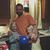 Sean Bassel reviewed Anthony Cunningham Construction — 5 starAugust 2, 2017 · Great job guys! Free energy audit plus saved me a ton of money! These guys are the best.Top of Form1Anthony CunninghamLikeCommentShareComments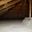 Write a comment...Press Enter to post.Bottom of Form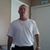 Anthony Cunningham reviewed Anthony Cunningham Construction — 5 starOctober 5, 2014 · Top of FormAnthony Cunningham ConstructionLikeCommentShareCommentsWrite a comment...Press Enter to post.Bottom of Form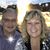 Carol Fultz Rankin reviewed Anthony Cunningham Construction — 5 starJune 7, 2014 · What an awesome job from Tony and his crew! Fast, efficient, and very professional. This is the 3rd time we have hired Tony. He tiled a bathroom and kitchen and sealed and insulated a house we flipped and now has sealed and insulated our house. He is dependable and reasonable. Highly recommend A. R. Cunningham!Top of Form2Anthony Cunningham and Marea RameerAnthony Cunningham ConstructionLikeCommentShareCommentsWrite a comment...Press Enter to post.Bottom of Form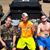 George Hagan reviewed Anthony Cunningham Construction — 5 starMay 28, 2014 · Top of FormAnthony Cunningham ConstructionLikeCommentShareCommentsWrite a comment...Press Enter to post.Bottom of Form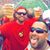 Brandon Hamilton reviewed Anthony Cunningham Construction — 5 starMay 28, 2014 · Top of FormAnthony Cunningham ConstructionLikeCommentShareBottom of Form